 В соответствии  с Постановлением Губернатора Самарской области от 19.12.2008 N 143 "Об утверждении Программы формирования и подготовки резерва управленческих кадров Самарской области", руководствуясь Федеральным Законом «Об общих принципах организации местного самоуправления в Российской Федерации» от 06.10.2003г № 131 – ФЗ и Уставом сельского поселения Пестравка, ПОСТАНОВЛЯЮ:1. Утвердить порядок формирования резерва кадров для замещения вакантных должностей муниципальной службы в администрации сельского поселения Пестравка (Приложение 1).2. Объявить конкурс для включения в резерв кадров для замещения вакантных должностей муниципальной службы в администрации сельского поселения Пестравка (Приложение 2).3. Разместить настоящее Постановление на официальном сайте в сети «Интернет».4. Контроль за исполнением настоящего Постановления оставляю за собой.Глава сельского поселенияПестравка                                                                                     И.М. Казачков.Стрельникова Л.В. 8 846 74 2 14 32Приложение №1к постановлению Главы сельского                                                                                                                                                 поселения Пестравкаот 25.12.2017г№_155ПОРЯДОКФОРМИРОВАНИЯ РЕЗЕРВА КАДРОВ ДЛЯ ЗАМЕЩЕНИЯ ВАКАНТНЫХ ДОЛЖНОСТЕЙ МУНИЦИПАЛЬНОЙ СЛУЖБЫ В АДМИНИСТРАЦИИ СЕЛЬСКОГО ПОСЕЛЕНИЯ ПЕСТРАВКА1. Общие положения1.1. Настоящий порядок формирования резерва кадров для замещения вакантных должностей муниципальной службы в администрации сельского поселения Пестравка муниципального района Пестравский Самарской области (далее - Порядок) регулирует отношения, связанные с формированием резерва кадров для замещения вакантных должностей муниципальной службы в администрации сельского поселения Пестравка.1.2. Резерв кадров сельского поселения Пестравка (далее - Резерв) формируется для замещения главных и высших должностей муниципальной службы администрации сельского поселения Пестравка на основании конкурса:- муниципальное управление.1.3. Перечень должностей, для замещения которых формируется Резерв, определяется комиссией по формированию и подготовке резерва кадров для замещения вакантных должностей муниципальной службы в администрации сельского поселения Пестравка муниципального района Пестравский Самарской области (далее - Комиссия).1.4. Срок нахождения граждан Российской Федерации (далее - граждан) в Резерве составляет три года.1.5. Решение о включении граждан Российской Федерации в Резерв принимается Главой сельского поселения Пестравка на основании решения Комиссии и оформляется распоряжением Главы сельского поселения Пестравка.1.6. Численность резерва – 2 человека.2. Отбор граждан для включения в Резерв2.1. К кандидатам на включение в Резерв предъявляются следующие требования:- гражданство Российской Федерации;- возраст от 25 до 50 лет;- наличие высшего профессионального образования;- отсутствие неснятой или непогашенной судимости;- дееспособность.2.2. Конкурс для включения граждан Российской Федерации в резерв кадров для замещения вакантных должностей муниципальной службы в администрации сельского поселения Пестравка муниципального района Пестравский Самарской области (далее - конкурс) объявляется на основании распоряжения Главы сельского поселения Пестравка и проводится Комиссией.2.3. Конкурс состоит из 3-х этапов:2.4. 1 этап - подготовительный.На подготовительном этапе Комиссия публикует не менее чем в одном периодическом печатном издании информацию о проведении конкурса и размещает ее в информационно-телекоммуникационной сети общего пользования на официальном сайте муниципального района Пестравский в разделе «Поселения» (www.pestravsky.ru).Указанная выше информация должна содержать следующие сведения:- место и время приема документов, подлежащих представлению в соответствии с пунктом 2.5 настоящего Порядка;- срок, до истечения которого принимаются указанные документы, а также сведения об источнике подробной информации о конкурсе (телефон, факс, адрес).2.5. Гражданин, изъявивший желание участвовать в конкурсе, представляет в Комиссию следующие документы:- личное заявление по форме согласно приложению № 1 к настоящему Порядку;- копию паспорта или заменяющего его документа (также предъявляется оригинал по прибытии на каждый этап конкурса);- собственноручно заполненную и подписанную анкету для включения в резерв кадров для замещения вакантных должностей муниципальной службы в администрации сельского поселения Пестравка по форме согласно приложению № 2 к настоящему Порядку;- собственноручно заполненный опросный лист дополнительных сведений для включения в резерв кадров для замещения вакантных должностей муниципальной службы в администрации сельского поселения Пестравка по форме согласно приложению № 3  к настоящему Порядку;- копии трудовой книжки или иных документов, подтверждающих трудовую (служебную) деятельность кандидата, заверенные кадровой службой по месту работы (службы);- копии документов о профессиональном образовании, а также по желанию гражданина о дополнительном профессиональном образовании, о присвоении ученой степени, ученого звания, заверенные нотариально или кадровой службой по месту работы (службы);- рекомендательные письма и иные документы, подтверждающие профессиональные заслуги;- медицинское заключение о состоянии здоровья (форма № 001-ГС/у);- мотивированное ходатайство от руководителей учреждений сельского поселения Пестравка.Документы представляются в Комиссию в течение 30 дней со дня опубликования объявления о проведении конкурса в периодическом печатном издании.2.6. 2 этап - квалификационный отбор.На этом этапе Комиссией проводится проверка документов и достоверности сведений, представленных кандидатом, а также соответствие кандидата требованиям, установленным пунктом 2.1 настоящего Порядка (далее - Проверка). Комиссия вправе обратиться в соответствующие органы с запросом о Проверке либо подтверждении достоверности, сообщенных кандидатом сведений. Срок Проверки составляет 20 дней со дня следующего за днем окончания приема документов от кандидатов.Гражданину, изъявившему желание участвовать в конкурсе, отказывается в допуске к участию в 3-м этапе конкурса в связи:а) несоответствием гражданина требованиям, установленным пунктом 2.1 настоящего Порядка;б) представлением документов не в полном объеме или с нарушением правил их оформления;в) недостоверности представленных кандидатом документов и сведений;г) несвоевременным представлением документов.В случае установления Комиссией вышеуказанных обстоятельств Комиссией принимается решение об отказе гражданину в допуске к участию в 3 этапе конкурса, о чем сообщается в письменном виде с указанием причины отказа.По результатам 2 этапа конкурса Комиссия не позднее чем за 10 дней до дня проведения 3 этапа конкурса в информационно-телекоммуникационной сети общего пользования на официальном сайте муниципального района Пестравский (www.pestravsky.ru) в разделе «Поселения» размещает список кандидатов, прошедших 2 этап конкурса, с уведомлением о дате, месте и времени проведения 3 этапа конкурса.2.7. 3 этап - конкурсный отбор.Конкурсный отбор проводится в виде собеседования. При собеседовании с кандидатом Комиссией принимаются во внимание:- профессиональная успешность кандидата;- наличие значительных личностных потенциалов (интеллектуального, организаторского, управленческого);- направленность на продуктивное личностно-профессиональное развитие;- умение анализировать информацию, планировать работу, прогнозировать последствия принимаемых решений;- коммуникативные навыки, инициативность и креативность;- способность адекватно оценивать ситуацию и принимать эффективные управленческие решения;- умение организовать и контролировать коллективную работу, координировать функции и делегировать полномочия;- работоспособность, настойчивость, исполнительность;- способность работать в команде, поддерживать эффективные деловые взаимоотношения с коллегами, подчиненными и руководителями.По результатам 3 этапа конкурса Комиссией принимается одно из следующих решений:- признать кандидата успешно прошедшим испытания и рекомендовать его к включению в Резерв;- признать кандидата не прошедшим испытание.2.8. Решение Комиссии в течение 3 дней направляется Главе сельского поселения Пестравка для принятия решения о включении кандидатов в Резерв, успешно прошедших испытания.2.9. Решение Главы сельского поселения Пестравка в течение 30 дней сообщаются в письменной форме кандидатам.2.10. В исключительных случаях при условиях:- соответствия кандидата требованиям пункта 2.1 настоящего Порядка,- наличия у кандидата государственных наград Российской Федерации, наград Самарской области, поощрений Губернатора Самарской области (далее - награды),- представления кандидатом документов, указанных в пункте 2.5 настоящего Порядка, и документов, подтверждающих наличие наград, Главой сельского поселения Пестравка с учетом решения Комиссии может быть принято решение о включении кандидата в Резерв без проведения конкурсных процедур.3. Основания исключения граждан из РезерваГражданин исключается из Резерва по следующим основаниям:- признания его недееспособным или ограниченно дееспособным решением суда, вступившим в законную силу;- осуждения его к наказанию, исключающему возможность исполнения должностных обязанностей для замещения высших и главных должностей муниципальной службы по приговору суда, вступившему в законную силу;- возникновения заболевания, препятствующего исполнению обязанностей замещения высших и главных должностей муниципальной службы, на занятие которых претендует гражданин, подтвержденного заключением медицинского учреждения;- выхода из гражданства Российской Федерации;- представления подложных документов или заведомо ложных сведений при подаче документов на включение в Резерв;- истечения срока нахождения в Резерве;- неудовлетворительных результатов целевой профессиональной подготовки, переподготовки, повышения квалификации, стажировки, проводимой в связи с нахождением в Резерве;- подачи гражданином, включенным в Резерв, заявления об исключении его из Резерва;- назначения на замещения высших и главных должностей муниципальной службы в соответствии с настоящим Порядком.Приложение № 1 к Порядку формирования резерва кадров для замещения                           вакантных должностей муниципальной службы                                                                                                                                  в администрации сельского поселения Пестравка Председателю  комиссии по формированию и подготовке резерва кадров для замещения вакантных должностей муниципальной службы в администрации сельского поселения Пестравка И.М. Казачковуот ____________________________________,                                    (ФИО)ЗАЯВЛЕНИЕ   Прошу  Вас  допустить  меня  к  участию  в конкурсе с целью  включенияв резерв кадров для замещения вакантных должностей муниципальной службы в администрации сельского поселения Пестравка муниципального района Пестравский Самарской области. _________________                                    _____________________              (дата)                                               (подпись)                                        Приложение № 2                                          к Порядку формирования резерва кадров                                     для замещения вакантных должностей                                           муниципальной службы в администрации                         сельского поселения ПестравкаОпросный лист дополнительных сведений для включения в резерв кадров для замещения вакантных должностей муниципальной службы в администрации сельского поселения ПестравкаФамилия______________________________________________________Имя___________________________________________________________Отчество_____________________________________________________Дата рождения ________________________________________________Профессиональная информация1.Настоящее место работы, должность_____________________________________________________________________________________________________________________________________________________________2. Общий стаж работы ___________________________________________3. Опишите Ваш наиболее масштабный управленческий опыт с указанием количества подчиненных во вверенном структурном подразделении_____________________________________________________________________________________________________________________________________________________________________________________________________4. Создавали ли Вы что-либо «с нуля» (лично инициировали и руководили процессом)? Если да, то, пожалуйста, опишите это ___________________________________________________________________________________________________________________________________________________5.Участвовали ли Вы в конференциях, форумах местного самоуправления? Если да, то, пожалуйста, укажите, где, когда _________________________________________________________________________________________________________________________________________________________6. Оцените, пожалуйста, уровень Ваших навыков и умений по нижеприведенной схеме:7. Владение компьютером (укажите, пожалуйста, программы, которыми Вы владеете, и оцените уровень своих знаний):8. Назовите 3 (три) качества  в порядке уменьшения их важности, которыми, по Вашему мнению, должен обладать современный руководитель _______________________________________________________________________________________________________________________________Контактная информация9. За рекомендациями обо мне можно обратиться к (ФИО, место работы, должность, телефон) _____________________________________________________________________________________________________________________________________________________________________________
Контактный телефон:____________________________________________email:__________________________________________________________«__» _____________ 20__ г.         _______________             __________                                                                    подпись                                      ФИО Приложение №3                                                               к Порядку формирования резерва кадров                                                            для замещения вакантных должностей                                                                  муниципальной службы в администрации                                                сельского поселения ПестравкаСоставкомиссии по формированию и подготовке резервакадров для замещения вакантных должностей муниципальной службы в администрации сельского поселения ПестравкаПриложение 2 к Постановлению Главы сельского поселения Пестравка№ 155 от_25.12.2017гТребования для конкурсантов на включения в резерв кадров для замещения вакантных должностей муниципальной службы в администрации сельского поселения Пестравка. 1.Гражданин, изъявивший желание участвовать в конкурсе, представляет в комиссию по формированию и подготовке резерва кадров для замещения вакантных должностей муниципальной службы в администрации сельского поселения Пестравка следующие документы:- личное заявление по форме согласно приложению № 1 к Порядку формирования резерва кадров для замещения вакантных должностей муниципальной службы в администрации сельского поселения Пестравка, (далее - Порядок);- копию паспорта или заменяющего его документа (также предъявляется оригинал по прибытии на каждый этап конкурса);- собственноручно заполненную и подписанную анкету для включения в резерв кадров для замещения вакантных должностей муниципальной службы в администрации сельского поселения Пестравка по форме согласно приложению № 2 к Порядку;- собственноручно заполненный опросный лист дополнительных сведений для включения в резерв кадров для замещения вакантных должностей муниципальной службы в администрации сельского поселения Пестравка по форме согласно приложению № 2  к  Порядку;- копии трудовой книжки или иных документов, подтверждающих трудовую (служебную) деятельность кандидата, заверенные кадровой службой по месту работы (службы);- копии документов о профессиональном образовании, а также по желанию гражданина о дополнительном профессиональном образовании, о присвоении ученой степени, ученого звания, заверенные нотариально или кадровой службой по месту работы (службы);- рекомендательные письма и иные документы, подтверждающие профессиональные заслуги;- медицинское заключение о состоянии здоровья (форма № 001-ГС/у);- ходатайство от руководителей учреждений муниципального района Пестравский.   2. Документы, указанные в пункте 1 настоящего объявления сдаются в аппарат администрации сельского поселения Пестравка, расположенный по адресу: 446160, Самарская область, Пестравский район, с. Пестравка, ул. 50 лет Октября д. 40, кабинет ведущего специалиста администрации с/п Пестравка, с момента подписания данного постановления в течение 30 дней со дня опубликования настоящего распоряжения  в бюллетене «Официальный вестник» и на официальном Интернет-сайте муниципального района Пестравский (www.pestravsky.ru) в разделе «Поселения», с 08:00ч. до 16:00ч., обед с 12:00ч. до 13:00ч. подробную информацию можно получить  по тел. 88467421432 (факс) или непосредственно обратившись по адресу: 446160, Самарская область, Пестравский район, с. Пестравка, ул. 50 лет Октября д. 40.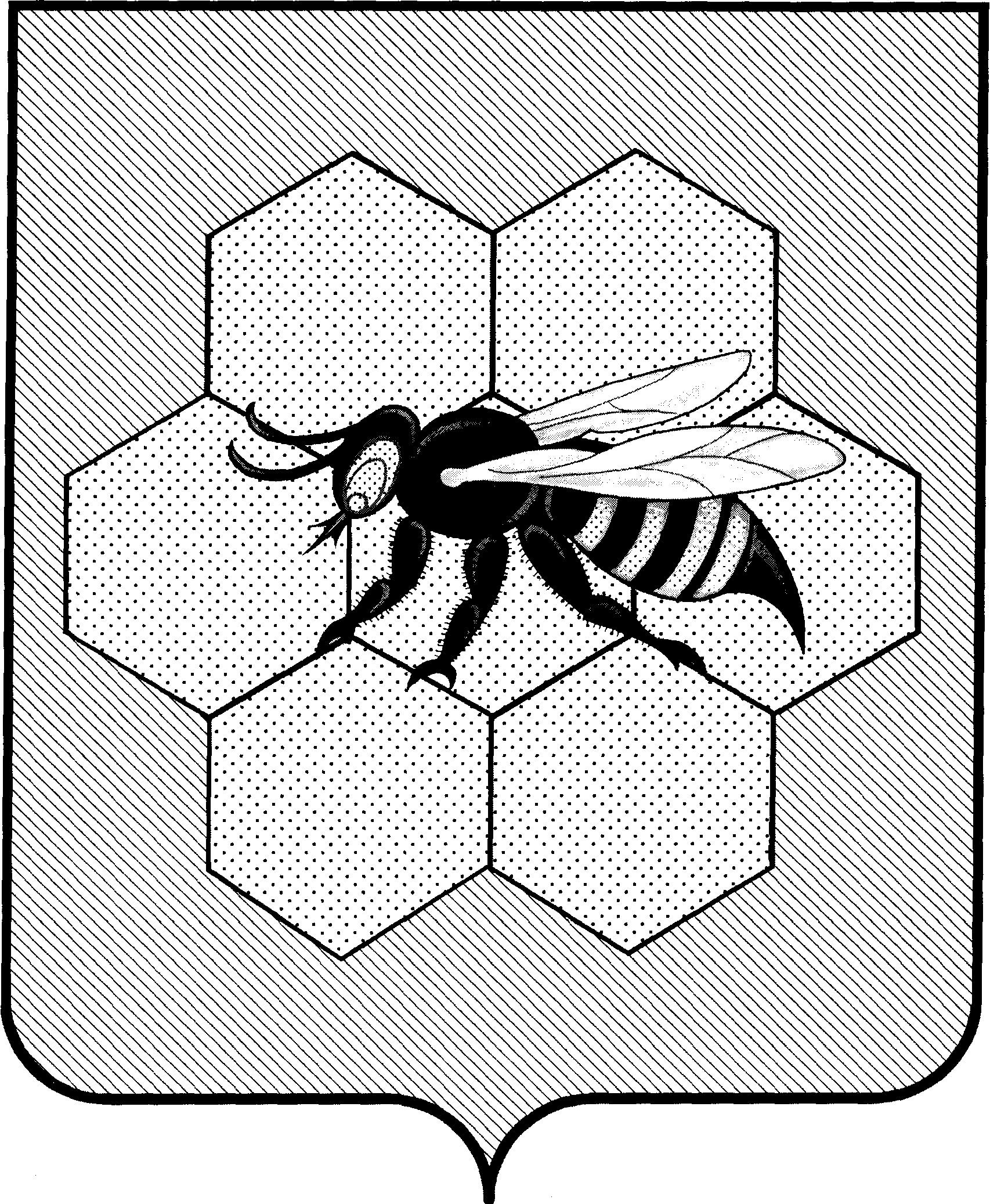 администрацияСельского поселенияПестравкаМуниципального районаПестравскийСамарской области,446160,с. Пестравка, ул.50 лет Октября, 40Телефон: 2-13-44, 2-19-44Факс: 2-13-44    ПОСТАНОВЛЕНИЕ       от _25.12.2017г_№ _155_Об утверждении порядка формирования резерва кадров для замещения вакантных должностей муниципальной службы в администрации сельского поселения Пестравка.Навыки и уменияПостоянно сталкиваюсьИмею представлениеНе приходилось заниматьсяОрганизация презентацийВедение переговоровПубличные выступленияУправление проектамиПодготовка отчетовПроведение совещанийВзаимодействие со средствами массовой информацииНазвание программыОценкаОценкаОценкаОценкаОценка12345Outlook Express. InkMicrosoft OfficeExelWordWindowsиные программы:№ п/пФ.И.О.Занимаемая должностьЧленство в комиссии1Казачков И.МГлава администрации сельского поселения ПестравкаПредседатель комиссии2Стрельникова Л.В.Ведущий специалист администрации с/п ПестравкаСекретарь комиссии3Нестеренко Е.В.Ведущий специалист администрации с/п Пестравка (юрист)Член комиссии